Газета для родителейДетский сад – дом для детей. Мы, взрослые, верим в то, что, приходя в этот дом, дарим детям радость общения, становимся друзьями и партнерами во всех делах.Выпуск 17 /ноябрь – 2016/Будь здоров! – Питание детей дошкольного возраста. Новости в образовании – Инклюзивное образование в ДОУ –  старший воспитатель Шестернева Н.В.Советы специалиста: Музыка в жизни ребенка – муз. руководитель Сорова Е.В. Всей семьей на лыжи - инструктор по физкультуре Белова Е.С. Проблемы тревожности в дошкольном возрасте – педагог –психолог Кутузова А.Б.Фотоотчет о деятельности дошкольного учреждения.Ру брика «Новости в образовании» ведет 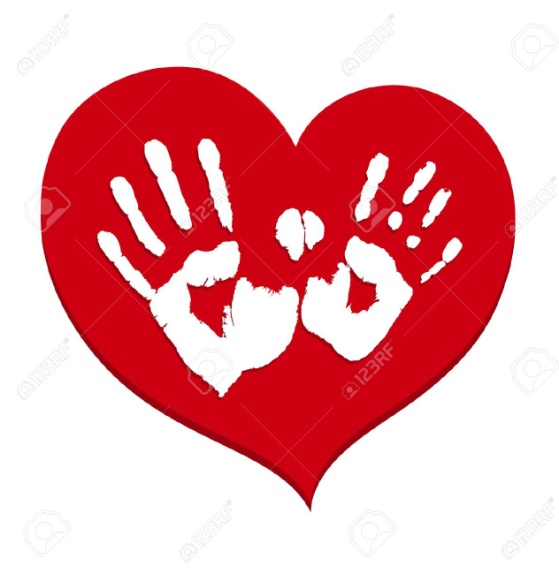 старший воспитатель Наталия Владимировна ШестерневаИнклюзивное образование в ДОУИнклюзивное образование -  это такая организация процесса обучения, при которой все дети, независимо от их физических, психических, интеллектуальных и иных особенностей, включены в общую систему образования и обучаются по месту жительства вместе со своими сверстниками без инвалидности в общеобразовательных учреждениях,  где учитываются их особые образовательные потребности и, где им оказывается необходимая специальная поддержка.  Инклюзивное дошкольное образование подразумевает совместное обучение в ДОУ здоровых детей и детей с особенными потребностями. Чем раньше начинается работа с ребенком, имеющим ограниченные возможности здоровья, тем выше его шансы на адаптацию и социализацию в обществеИнклюзивное дошкольное образование реализуется в двух основных формах.- При ДОУ могут быть организованны специальные группы для детей с особыми потребностями. Несмотря на то, что особенные дети обучаются отдельно, они остаются включёнными в социальную жизнь ДОУ, наравне со здоровыми детьми участвуют в общественных мероприятиях и т.д. Обыкновенно, в специальных группах обучаются дети, имеющие отклонения и задержки в психическом и интеллектуальном развитии.- В другой форме инклюзивное дошкольное образование реализуется путём непосредственного включения детей с особыми потребностями в состав группы, где они занимаются на общих основаниях со всеми детьми. Этот вариант чаще применяется при условии сохранности интеллекта у детей-инвалидов.Как влияет инклюзивное дошкольное образование на результаты обучения и социальной интеграции детей?Совместное обучение и развитие здоровых детей и детей с особыми потребностями необходимо, в первую очередь, для того, чтобы решить проблемы с социальной адаптацией последних. В детском сообществе воспитывается толерантность и равноправное отношение к детям-инвалидам. В ситуации, когда инклюзивным становится именно дошкольное образование, этот путь наиболее эффективен, ведь дети дошкольного возраста не имеют опасных предубеждений насчёт сверстников, которые волею судьбы являются не такими, как все. Многолетний опыт инклюзивного образования в Англии позволил исследователям доказать, что дети, обучающиеся в подобных группах, показывают более высокие результаты. Причём, имеются ввиду как результаты здоровых детей, так и результаты детей с особыми потребностями.Имеет ли инклюзивное дошкольное образование негативные последствия для обеих сторон?Многие родители переживают из-за того, что педагог или воспитатель будет уделять здоровым детям недостаточно внимания по причине того, что ему постоянно придётся тратить своё драгоценное время на особых детей. Однако в обыкновенную группу включают не более 2-3 детей с особыми потребностями, и педагог уделяет им столько же внимания, сколько и здоровым детям. Если речь идёт о детях-инвалидах с полной сохранностью интеллекта, то они, как правило, не имеют совершенно никаких дополнительных потребностей, которые бы вынуждали педагога задерживать всю остальную группу детей в процессе обучения.Для детей с ограниченными потребностями дошкольное образование, полученное на общих основаниях – это реальный шанс избавиться от многих трудностей социально-психологического характера, с которым вынуждено сталкиваться большинство детей-инвалидов.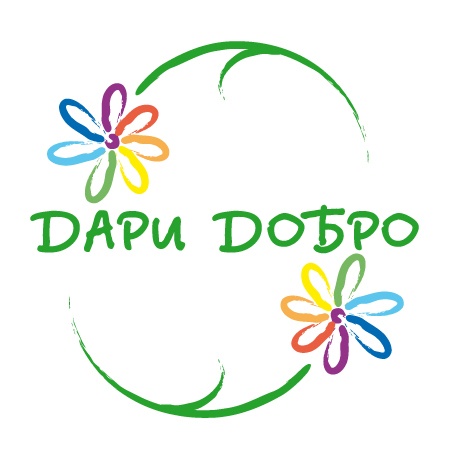 Рубрика «Будь здоров!»Питание детей дошкольного возрастаПравильное в количественном и качественном отношении питание - важнейший фактор роста и гармоничного развития ребёнка, адаптации к постоянно меняющимся условиям внешней среды, повышения иммунитета. Недостаточное, избыточное и одностороннее питание ведёт к возникновению дистрофических состояний (гипо, паратрофия, ожирение, анемия, острые расстройства пищеварения), предрасполагает к инфекционным и другим болезням.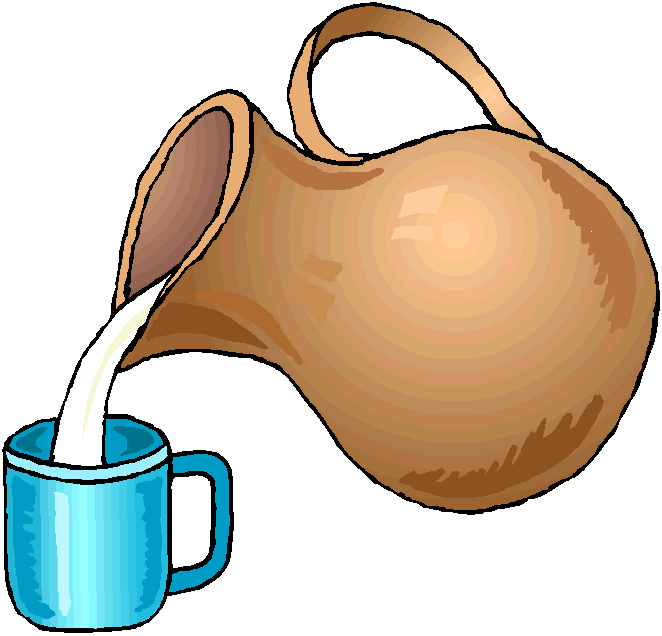 Любые дефекты питания в дошкольном возрасте могут напомнить о себе в более старших возрастных периодах.1. Правильное питание определяется не только состоянием организма, но и «сожителями», т. е. бактериями, населяющими пищевой тракт.У большинства числа детей в настоящее время можно обнаружить так называемые проявления раздражённого кишечника, при этом необходимая для правильного пищеварения флора замещена другими микроорганизмами.Поэтому очень важно правильно кормить ребёнка, чтобы корректировать все отклонения в деятельности желудочно-кишечного тракта.2. Приток питательных веществ в организме происходит за счёт того, что организм извлекает их непосредственно из пищи, перерабатывает с помощью специальных пищевых добавок и кишечника, либо синтезирует сам. Поэтому очень важно знать примерные рекомендуемые наборы продуктов, так как не все пищевые вещества синтезируются в организме.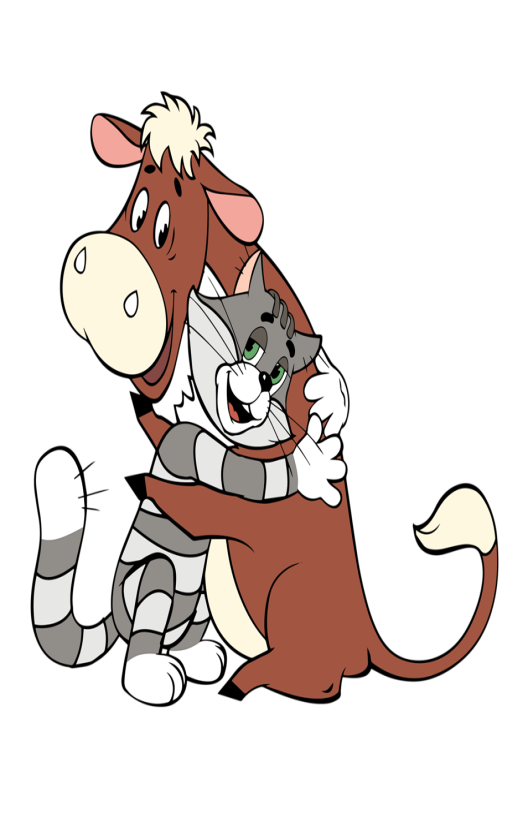 3. Очень важными компонентами пищи являются балластные вещества (пищевые волокна и клетчатка), они обязательно должны включаться в пищу. Растительные волокна нейтрализуют многие вредные вещества, поступающие в организм извне и вводят в него пектины - очень ценные вещества для обмена веществ. Для обеспечения правильного питания необходимы следующие условия: а) наличие в пище всех необходимых ингредиентов (белки, жиры, углеводы, микроэлементы, витамины);б) здоровый пищеварительный тракт, а также наличие в нём всех ферментов для правильной переработки этих пищевых веществ;в) рациональный режим питания: это современная технология приготовления пищи (традиционная кухня детского сада вполне соответствует физиологическим особенностям ребёнка) и рациональное распределение пищи по калорийности в течение дня.Такие продукты, как молоко, хлеб, сахар, масло, мясо надо использовать каждый день; рыба, яйца, сметана, творог могут использоваться не каждый день, но в течение недели ребёнок должен их получить 1-3 раза. Ребёнок не должен в один день получать по два мучных или крупяных блюда.У каждого ребёнка свой аппетит, свой обмен веществ, свои вкусовые пристрастия, свой индивидуальный темп развития. Поэтому первое и главное правило для всех - никогда не кормить ребёнка насильно.Источник белка - молочные продукты, мясо, яйца. Необходимо помнить, что не менее 60% белка в пище должно быть животного происхождения.Не менее важны в пище жиры и углеводы, которые являются источником энергии для мышц, а также вводят в организм жирорастворимые витамины.На работе мышц отрицательно сказывается и недостаток в пище витаминов и микроэлементов.При дефиците витамина В мышцы плохо сокращаются, у ребёнка снижен тонус мышц 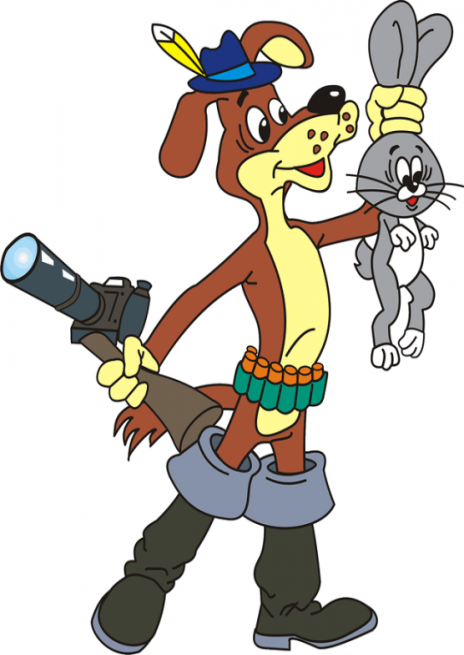 (так называемый симптом «вялых плеч»), снижен тонус брюшных мышц, следовательно, нарушено дыхание.Нарушает белковый обмен в мышцах и дефицит витамина С. При его недостатке мышцы долго не могут расслабиться после нагрузки, что ускоряет развитие их перенапряжения. Недостаток витамина С сказывается и на прочности сухожилий и связок.Дефицит жирорастворимых витаминов А и Е нарушает окислительный процесс в мышцах, а дефицит витамина D ведёт к рахиту.Дефицит кальция и магния понижает сохранительную способность мышц, недостаток калия замедляет восстановление мышц после нагрузок.Ру брика «Советы специалиста» ведет музыкальный руководитель Елена Владимировна СороваСлушаем музыку вместе с ребенкомОчень часто родители считают, что ребенка не стоит приобщать к музыке, если сам ребенок не проявляет к ней особого интереса. Это не совсем верно. Ребенку необходимо слушать музыку. Первый опыт такой деятельности малыш получает в семье, слушая музыкальные записи, пение взрослых. К сожалению, родители редко слушают музыку вместе с детьми. А между тем давно замечено, что музыка – самый благоприятный фон, на котором возникает духовная общность между людьми. Она помогает установить контакт между взрослым и ребенком. В какой форме может быть выражено совместное восприятие музыки? Оно и в пении ребенка для своих родителей, и в совместном исполнении танцев, и разумеется в слушании музыки. В процессе совместного восприятия у ребенка возникает желание поделиться своими чувствами с взрослыми. А это очень важно и для установления духовного контакта между ребенком и взрослым. Если вы хотите научить ребенка слушать музыку, постарайтесь сначала самостоятельно прочувствовать, понять то произведение, которое подобрали для малыша. 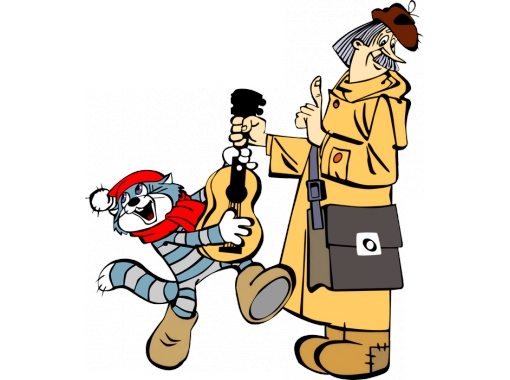 Всем известно, что в отличие от такой области знаний, как литература, музыка не раскрывает, а передает настроение и мысли композитора, и влияет, прежде всего, на чувство слушателя. Поэтому для начала лучше выбрать небольшое произведение с хорошо выраженным характером, настроением и ясной мелодией. После прослушивания заведите беседу с ребенком о прослушанной музыке. Не нужно стремиться заводить сразу большую фонотеку. Наблюдения показывают, что маленькие дети с удовольствием слушают много раз одни и те же полюбившиеся им произведения. Можно организовывать музыкальные вечера в интересной форме, музыкальные номера подготовленные заранее. Детям постарше доставляет удовольствие рисовать под музыку. Нужно стремиться всячески, активизировать и поощрять фантазию ребенка при восприятии музыки. Родителям можно придумать несложные игры, подобрать музыкальные отрывки, имитирующие шум моря, стук дождя. Следует помнить, что жизнь ребенка не любящего музыку беднее, чем духовный мир его сверстника понимающего музыку и любящего ее. Ру брика «Советы специалиста» ведет педагог-психолог Анастасия Петровна Кутузова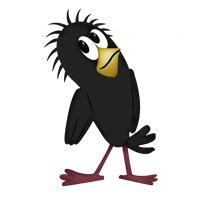 Проблемы тревожности в дошкольном возрастеТревожность - индивидуальная психологическая особенность, заключающаяся в повышенной склонности испытывать беспокойство в различных жизненных ситуациях, в том числе и в таких, которые к   этому не предрасполагают.Учебная тревожность: откуда корни растут?Существует мнение, что учебная тревожность начинает формироваться уже в дошкольном возрасте. Этому могут способствовать как стиль работы воспитателя, так и завышенные требования к ребенку, постоянные сравнения его с другими детьми. В некоторых семьях на протяжении всего года, предшествующего поступлению в школу, в присутствии ребенка ведутся разговоры о выборе 'достойной' школы, 'перспективного' учителя. Озабоченность родителей передается и детям. Кроме того, родители нанимают ребенку многочисленных учителей, часами выполняют с ним задания. Неокрепший и еще не готовый к такому интенсивному обучению организм ребенка иногда не выдерживает, малыш начинает болеть, желание учиться пропадает, а тревожность по поводу грядущего обучения стремительно возрастает.Что провоцирует развитие детских   страхов:Наличие страхов у родных;Тревожность в обращении с ребёнком;Избыточное предохранение от опасности;Большое количество запретов;Многочисленные нереализуемые угрозы взрослых в семье;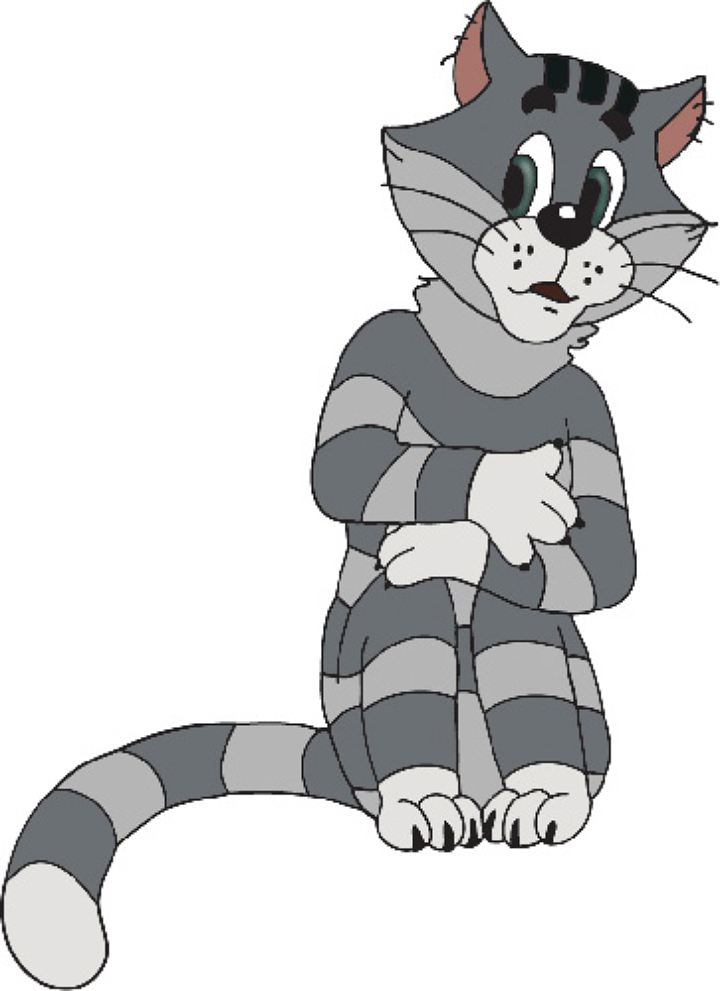 Психологическая травма типа испуга, шока;Нервно-психические перегрузки матери;Конфликтные ситуации в семье; Длительные и неразрешимые переживания, острые психические потрясения (обычно, это страхи темноты, одиночества, животных);Недостаточная уверенность в себе;Отсутствие адекватной самооценки;Отсутствие психологической защиты.Рубрика «Советы специалиста» ведетинструктор физкультуры Екатерина Сергеевна БеловаВсей семьей – на лыжи!Что же необходимо родителям знать при обучении дошкольников?Лыжи – одно из самых доступных спортивных зимних увлечений. Ходьба на лыжах укрепляет физическое здоровье детей, является отличным закаливающим средством, способствует развитию быстроты, выносливости, координации, укреплению опорно-двигательного аппарата, а влияние свежего воздуха особенно благотворно для деятельности органов дыхания. Лыжные прогулки всей семьей – это копилка совместных радостей, воспоминаний, впечатлений.Обучение детей дошкольного возраста ходьбе на лыжах обязательно начинается с подготовительного периода. Вначале важны такие умение, как надевать и снимать лыжи, закреплять ботинки в крепления. Подготовьте все заранее: отрегулируйте крепления, пусть ребенок потренируется самостоятельно одеть лыжи. Ребенку, особенно на первых порах, очень хочется быть настоящим лыжником и самому нести лыжный инвентарь. Не упустите этот момент: покажите простейшие правила транспортировки. Скрепленные лыжи надо расположить горизонтально носками вперед и зажать в подмышечной впадине, обхватив рукой снизу; палки взять в другую руку за середину кольцами назад.Объясните детям правила ходьбы на лыжах:1. Идти, соблюдая интервал, не отставать, не наезжать на лыжи впереди идущего, не разговаривать на дистанции.2. Если на пути неожиданно возникает препятствие, постараться мягко упасть на бок.Итак, подготовительный этап позади, впереди вас ждет лыжня. Начнем с простого: предложите ребенку постоять на лыжах, присесть, поочередно поднять одну и другую ногу с лыжей, поставить на снег, попытаться пройти ступающим шагом. Не спешите учить ребенка скользящему шагу! Дайте малышу время освоиться с новой зимней забавой! Маленькие детки воспринимают движение (упражнение) целиком, поэтому не показывайте ему и не объясняйте движение по частям. Покажите, как нужно перемещаться целиком. Пройдитесь немного сами, попросите посмотреть: «Смотри, как я умею!» И попросите ребенка повторить: «А теперь покажи, как ты умеешь это делать!» Ребенок скопирует Ваши движения полностью.Во что можно поиграть на лыжне?"Пройди и не задень"Лыжные палки расставить на расстоянии 2-2,5 м. друг от друга. Пройти надо так, чтобы не задеть ни одну палку, огибая их с правой и левой стороны."Восьмёрка" Обозначить на площадке цветными флажками восьмерки (диаметр не менее 3 метров). Играющие должны пройти по проложенной фигуре и не сойти с рисунка. Обозначить на площадке цветными флажками восьмерки (диаметр не менее 3 метров). Играющие должны пройти по проложенной фигуре и не сойти с рисунка."Попади в цель"При спуске попасть в цель снежком."Фонарик"На склоне положить предмет (снежок, шишку). Спускаясь, объехать его, разводя ноги."В ворота"Присев, проехать под воротами, образованными из лыжных палок.Как определить размер лыж в соответствии с возрастом? Для малышей высота лыжи должна быть до локтя, для старших дошкольников – по поднятой вверх руке без учета кисти. У старших крепление полужесткое, носок ботинка должен выступать из-под ремня на 3-4 см. Лыжные палки ниже уровня плеч на 3-5 см. Ботинки должны быть с широким носком, со шнуровкой и двойным языком, размер на 1-2 номера больше, что бы поместилась стелька и два носка – обычный и шерстяной. 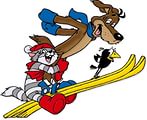 ФОТООТЧЕТ О МЕРОПРИЯТИЯХ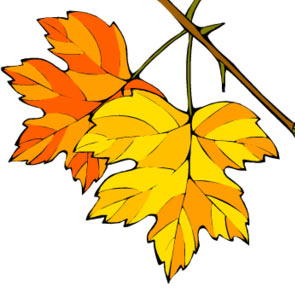 Праздник «Осень золотая» Листья золотые падают, летят,Листья золотые устилают сад.Много на дорожках листьев золотых,мы букет хороший сделаем из них,Мы букет поставим посреди стола,осень золотая в гости к нам пришла.«Конкурс профмастерства «Педагог-психолог года – 2016»В детском саду прошел заключительный этап областного конкурса педагогов-психологов, воспитанники ДОУ принимали непосредственное участие, принося удачу конкурсанткам. 22 ноября – День психолога в России5 октября – День учителя27 сентября – День воспитателя14 ноября – Международный День логопеда26 ноября  - День МатериМного мам на белом свете, Всей душой их любят дети. Только мама есть одна, Всех дороже мне она. Кто она? Отвечу я: Это мамочка моя! В детском саду прошел праздник «День Матери», дети читали стихи, пели песни, танцевали, делали стенгазеты о любимых мамах, приносили поделки для выставки.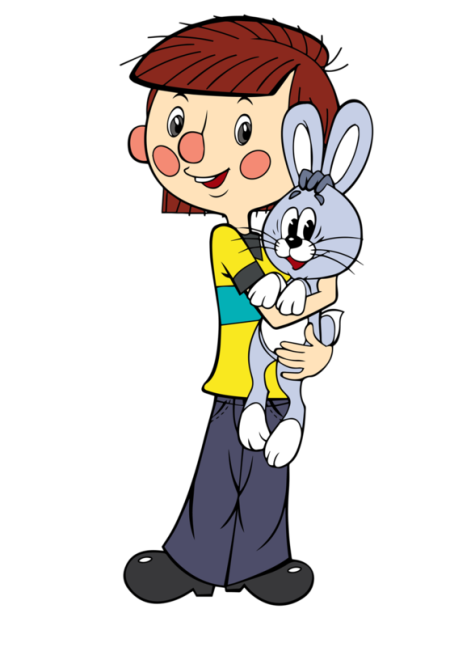 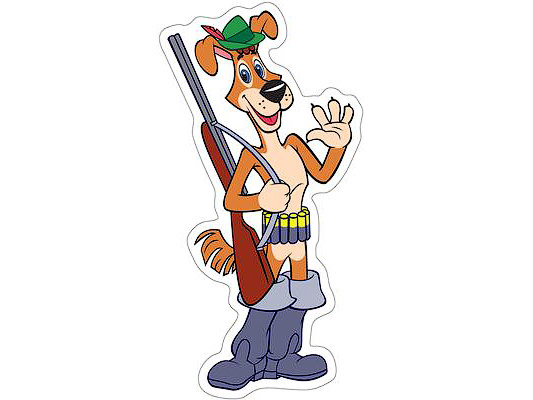 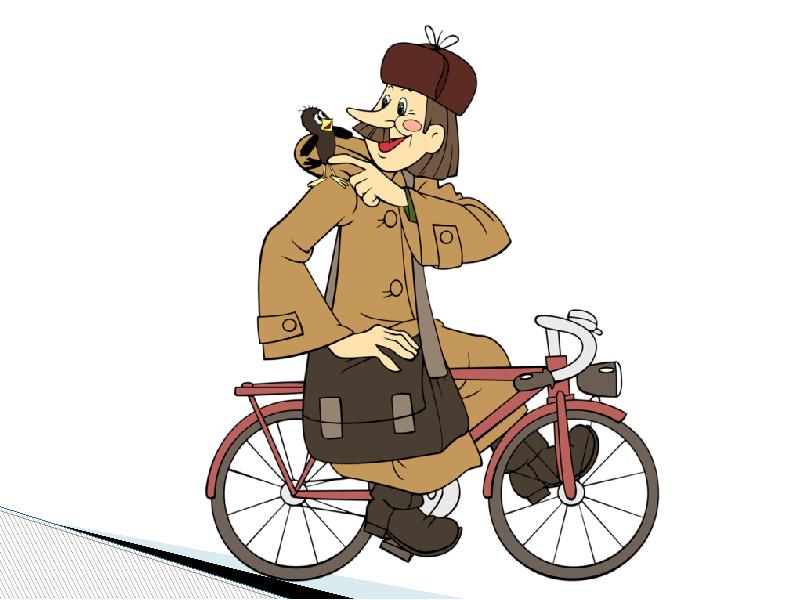 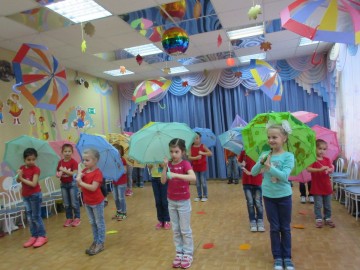 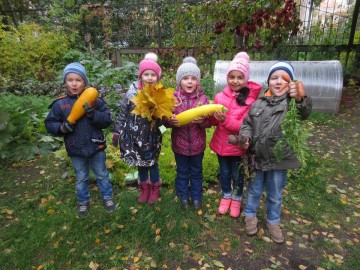 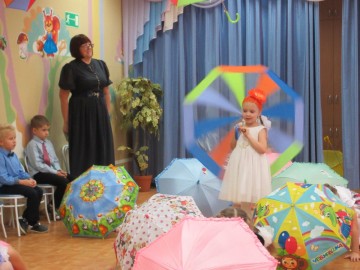 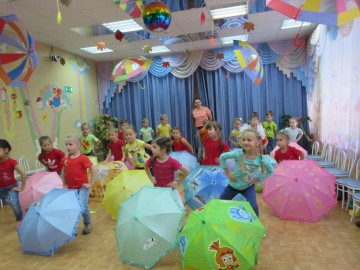 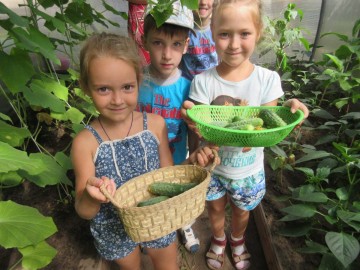 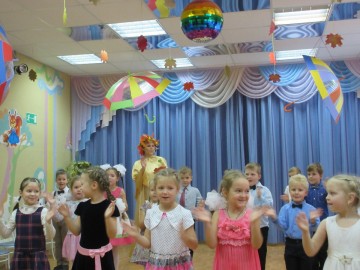 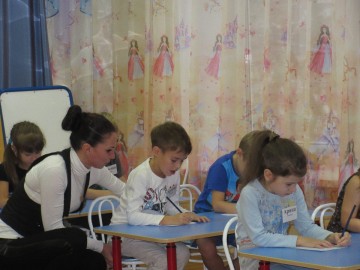 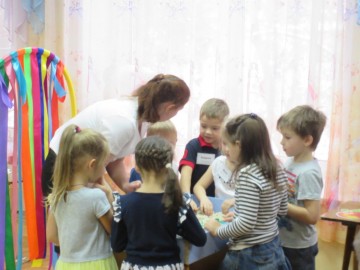 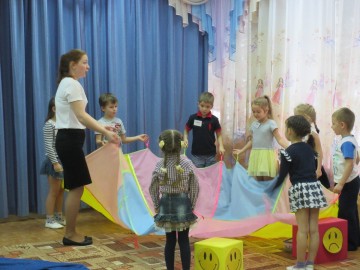 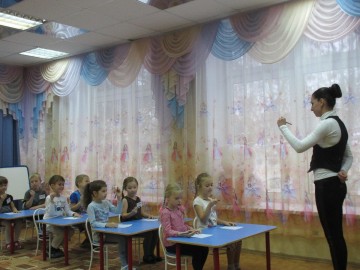 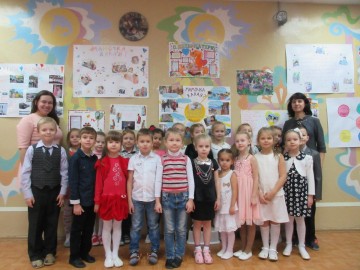 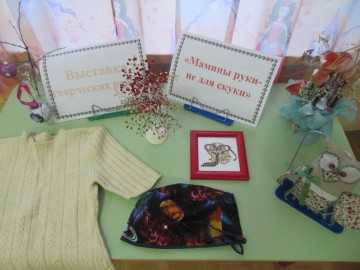 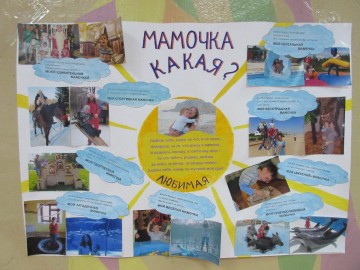 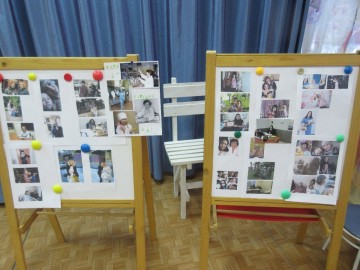 